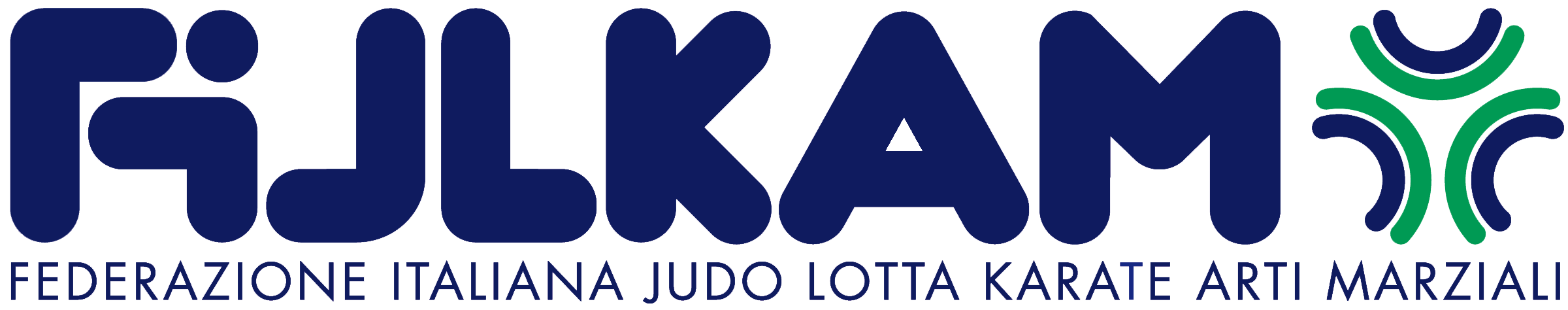 COMITATO REGIONALE TOSCANOVICE PRESIDENTE SETTORE JUDOGara:              TROFEO  C.O.N.I.  per Es./”A”Data:                   02 giugno 2018Sede gara:           Palazzetto  il  Perticale  Via Giovanni  Lerario, n. 110  -   57025  Piombino (LI) Atleti che possono iscriversi:  ES/A (anno 2006)  da Cintura Gialla  fino a Cintura Marrone                                                                compresa.            Categorie di peso:          Es./A Maschile    Cat. Kg .: - 36 - 40 - 45 - 50 - 55 - 60 - 66 - 73 +73 Kg.                                            Es./A Femminile Cat. Kg. :       - 36 - 40 - 44 - 48 - 52 - 57 – 63 +63 Kg.Controllo Peso ore  :     11,00 – 12,00	Tempi di gara:                  2,00  Minuti  effettivi;Tutti i partecipanti dovranno presentarsi  al controllo peso, muniti di un documento di riconoscimento valido, e con la Tessera Federale  in regola con il tesseramento 2018.Le  iscrizioni  dovranno  essere  effettuate  on line  sul sito  www.crtjudo.it  alla voce “GARE”Le  iscrizioni   saranno  chiuse il  28/05/2018.La quota di Iscrizione di € 10,00 dovrà essere versata direttamente in sede di gara.Tutti gli atleti classificati al primo, al secondo e ai terzi posti delle rispettive categorie di peso saranno premiati con una medaglia.  Il Vice Presidente Settore Judo            Alessandro  Geri